BMT-i : Batterie Modulable de Test, outil essentiel de la première intention du parcours de soins(C. Billard, S. Gassama, M.Touzin)08h30 : 	ACCUEIL des participants09h00 : 	Intérêt de la BMT-i dans les troubles des apprentissages, présentation et méthodologie d’évaluation10h00	:	Les apprentissages : langage écrit et cognition mathématique		Rappels théoriques et présentation des épreuves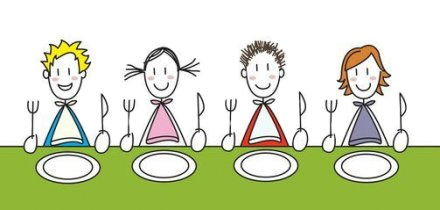 12h15 : 13h30 : 	Les fonctions non verbales : raisonnement, graphisme et praxies		Rappels théoriques et présentation des épreuves (complétion de formes, reproduction de figures, constructions de cubes)15h00	 :	Présentation de cas cliniques		Entraînement à la cotation et à  l’interprétation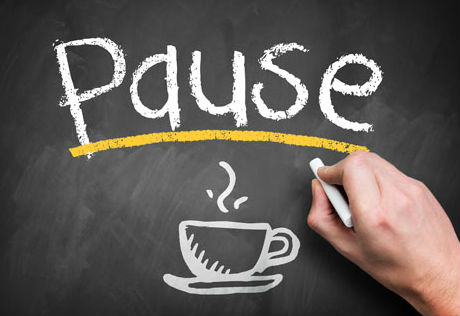 16h0016h15 :	Les fonctions attentionnelles et exécutives  		Rappels théoriques, présentation des épreuves (attention auditive et visuelle, Tour de Paris, empans)17h15 : 	CONCLUSION de la journée --------------------------------------------------------------------------------------------------------------------------------------------------------BULLETIN D’INSCRIPTION (accompagné de votre règlement libellé à l’ordre de l’ARTA) à ADRESSER à :  Docteur BILLARD – ARTA (Jée 27/09/2021) – 165, rue Saint-Maur – 75011 PARIS  06 84 24 41 23  NOM : ……………………………………………………….....….. Prénom : ………………………………………………………………	 ADRESSE Postale : …...…………………………………………………………………………………………….........................................…………………………………………………………………………………………………………………………………………...........	 Mail : ………………………………………………………..…………………………………Profession :…………………………………..Inscription individuelle : (si vous n’avez aucun soutien financier public, associatif ou privé)Inscription personne morale* : Prise en charge par :…………………………………………………Merci de demander à l’organisme ou l’employeur de nous adresser un courrier mentionnant qu’il prend en charge votre inscription. Sans cette attestation, votre demande d’inscription ne pourra être prise en compte. Déjeuner au self service du FIAP Jean Monnet (inscription optionnelle)* :* Attention, aucune inscription au self-service ne pourra être faite sur place